.Traduit et préparé par  Irène COUSIN,  Professeur de Danse  -   7 / 2015Chorégraphies en français, site : http://www.speedirene.comIntroduction  :  32  tempsCROSS, POINT, CROSS, POINT; ROCKING CHAIRFORWARD, PIVOT 1/2 TURN RIGHT, FORWARD 2 STEPS; FORWARD, PIVOT 1/4 TURN LEFT, CROSS, SIDEBACK, SWEEP, BEHIND, SIDE; LEFT TWINKLE MAKING 1/4 LEFT TURNFORWARD 3 STEPS, PIVOT 1/2 TURN RIGHT; FORWARD 3 STEPS, PIVOT 1/4 TURN LEFT AND POINT RIGHT TO RIGHTTAG : après le 5ème mur  - 3 : 00 -CROSS, POINT, CROSS, POINT; MAMBO 1/2 TURN RIGHT, POINT LEFTCROSS, POINT, CROSS, POINT; MAMBO 1/2 TURN LEFT, POINT RIGHTLui Lui Lui (fr)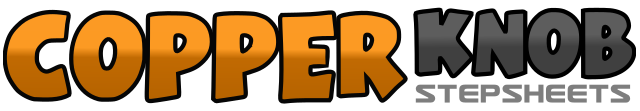 .......Count:32Wall:4Level:Novice.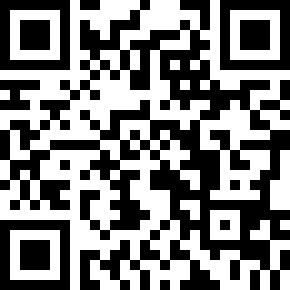 Choreographer:Ira Weisburd (USA) - Juillet 2015Ira Weisburd (USA) - Juillet 2015Ira Weisburd (USA) - Juillet 2015Ira Weisburd (USA) - Juillet 2015Ira Weisburd (USA) - Juillet 2015.Music:Lui Lui Lui - Roberta CappellettiLui Lui Lui - Roberta CappellettiLui Lui Lui - Roberta CappellettiLui Lui Lui - Roberta CappellettiLui Lui Lui - Roberta Cappelletti........1 2CROSS  PD  devant  PG  -  TOUCH  pointe  PG  côté  G3 4CROSS  PG  devant  PD  -  TOUCH  pointe  PD  côté  D5 6ROCK  STEP  D  avant ,  revenir  sur  PG  arrière	       ]          ROCKIN7 8ROCK  STEP  D  arrière ,  revenir  sur  PG  avant	       ]           CHAIR1 2pas  PD  avant  -  1/2  tour  D ,  sur  BALL  du  PD . . . .  - 6 : 00 -3 42  pas  avant  :  pas  PG  avant  -  pas  PD  avant5 6pas  PG  avant  -  1/4  de  tour  PIVOT  vers  D  ( appui  PD )  - 3 : 00 -7 8CROSS  PD  devant  PG  -  pas  PG  côté  G1 2pas  PD  arrière  -  SWEEP  pointe  PG  en  dehors  ( d’avant en arrière )3 45WEAVE  G  vers  D   :  CROSS  PG  derrière  PD  -  pas  PD  côté  D  -  CROSS  PG  devant  PD6HOLD7 8pas  PD  côté  D  -  1/4  de  tour  G . . . .  pas  PG  avant   - 12 : 00 -1 2 33  pas  avant  :  pas  PD  avant  -  pas  PG  avant  -  pas  PD  avant41/2  tour  D ,  sur  BALL  du  PD . . . .  - 6 : 00 -5 62  pas  avant  :  pas  PG  avant  -  pas  PD  avant7 8pas  PG  avant  -  1/4  de  tour  G . . . .  TOUCH  pointe  PD  côté  D  - 3 : 00 -1 2CROSS  PD  devant  PG  -  TOUCH  pointe  PG  côté  G3 4CROSS  PG  devant  PD  -  TOUCH  pointe  PD  côté  D5 6ROCK  STEP  D  avant ,  revenir  sur  PG  arrière7 81/2  tour  D ,  sur  BALL  PG . . . .  pas  PD  avant  -  TOUCH  pointe  PG  côté  G  - 9 : 00 -1 2CROSS  PG  devant  PD  -  TOUCH  pointe  PD  côté  D3 4CROSS  PD  devant  PG  -  TOUCH  pointe  PG  côté  G5 6ROCK  STEP  G  avant ,  revenir  sur  D  arrière7 81/2  tour  G ,  sur  BALL  PD . . . .  TOUCH  pointe  PD  côté  D  - 3 : 00 -